Do wszystkich zainteresowanychDotyczy postępowania prowadzonego w trybie przetargu nieograniczonego nr ZP-3/2016 pn. „Sukcesywny zakup paliw płynnych do pojazdów i sprzętu będących w dyspozycji Zarządu Dróg Powiatowych w Ożarowie Mazowieckim”Zamawiający informuje, że w dniu 25.02.2016 r. od  wykonawcy wpłynęły zapytania następującej treści:Zamawiający odpowiada:Ad. 1 W związku z pytaniem, Zamawiający działając na podstawie art. 38 ust. 4 ustawy Prawo zamówień publicznych zmienia w następujący sposób treść specyfikacji istotnych warunków zamówienia: wykreśla z treści specyfikacji istotnych warunków zamówienia art. 3 § 1 ust. 6 i jednocześnie wprowadza art. 3 § 1 ust. 6 w nowym następującym brzmieniu„6. Przynajmniej jedna stacja będąca w dyspozycji wykonawcy musi być czynna całodobowo, 7 dni w tygodniu.”Dodatkowo z treści formularza oferty wykreśla się pkt. 7 i jednocześnie wprowadza się pkt. 7 w nowym następującym brzmieniu„7. Przynajmniej jedna stacja będąca w dyspozycji wykonawcy musi być czynna całodobowo, 7 dni w tygodniu.”Ad. 2 Zamawiający dopuszcza taką możliwość.W związku z wprowadzonymi zmianami termin składania ofert zostaje przesunięty na 04.03.2016 godz. 13:00. Otwarcie ofert odbędzie się 04.03.2016 godz. 13:15.W załączeniu nowy formularz ofertyROZDZIAŁ II  FORMULARZ OFERTY
wraz z załączonymi formularzami: Nr 1 ÷ 7 ................................................				                  ........................... dnia ..............(pieczęć firmowa wykonawcy)OFERTA Zarząd Dróg Powiatowych w Ożarowie MazowieckimUl. Poznańska 30005 – 850 Ożarów MazowieckiNawiązując do zaproszenia do udziału w przetargu nieograniczonym Nr ZP-3/2016 na: „Sukcesywny  zakup  paliw  płynnych do pojazdów i sprzętu będących w dyspozycji Zarządu Dróg Powiatowych w Ożarowie Mazowieckim”..................................................................................................................................................................................................................................................................................................................pełna nazwa firmy wykonawcyposiadając/ego/a siedzibę.........................................................................................................................................................ulica nr domu kod pocztowy miejscowość.........................................................................................................................................................województwo								powiat.........................................................................................................................................................telefon								telefax............................................................ . pl. 		...........................@..................Internet: http:/								e-mailnr identyfikacyjny NIP ........................................................................................REGON .............................................................................................................NUMER RACHUNKU BANKOWEGO………………………………………………………………...reprezentowana przez:.........................................................................................................................................................imiona, nazwiska i stanowiska osób uprawnionych do reprezentowania wykonawcybędący płatnikiem podatku VAT,po zapoznaniu się ze Specyfikacją istotnych warunków zamówienia oferujemy:1. wykonanie zamówienia pod nazwą „Sukcesywny  zakup  paliw  płynnych do pojazdów i sprzętu będących w dyspozycji Zarządu Dróg Powiatowych w Ożarowie Mazowieckim „ w zakresie objętym specyfikacją istotnych warunków zamówienia za kwotę :Ceny jednostkowe netto powiększone o upust są wynikiem załączonej do formularza ofertowego kalkulacji.Oferta zawiera propozycje wynagrodzenia ze wszystkimi jego składnikami 
i dopłatami - koszty związane z całościowym wykonaniem przedmiotu zamówienia.Zamówienie zobowiązujemy się wykonywać do 31.12.2016 r. od dnia podpisania umowy.Po zapoznaniu się ze Specyfikacją istotnych warunków zamówienia oraz warunkami umownymi zawartym w przekazanym projekcie umowy, oświadczamy, że przyjmujemy wszystkie warunki Zamawiającego bez zastrzeżeń i zobowiązujemy się do zawarcia umowy na warunkach określonych w projekcie umowy.Stacja paliw posiada wszystkie rodzaje paliw określone w przedmiocie zamówienia, oraz zapewnia sprzedaż paliw bezgotówkowo przy użyciu kart flotowych.Przynajmniej jedna stacja będąca w dyspozycji wykonawcy musi być czynna całodobowo, 7 dni w tygodniu.W przypadku zatrudnienia podwykonawców, oświadczamy, że ponosimy całkowitą odpowiedzialność za działanie lub zaniechanie wszystkich podwykonawców.Oświadczamy, że uważamy się związani niniejszą ofertą w ciągu 30 dni. Bieg terminu rozpoczyna się wraz z upływem terminu składania ofert.Oświadczamy, pod rygorem wykluczenia z postępowania, iż wszystkie informacje zamieszczone w naszej ofercie i załącznikach do oferty są prawdziwe.Oferta zawiera ..........stron/kartek* ponumerowanych i podpisanych (lub parafowanych) przez osoby uprawnione do reprezentowania wykonawcy...............................					...............................................................miejscowość,  data		  				pieczęcie imienne i podpisy osóbuprawnionych do reprezentowania wykonawcye-mail: sekretariat@zdp.pwz.ple-mail: sekretariat@zdp.pwz.plwww.zdp.pwz.plwww.zdp.pwz.pl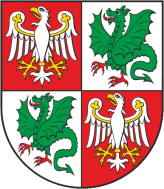 Zarząd Dróg Powiatowych                                                                                           05-850 Ożarów Mazowiecki, ul. Poznańska 300Zarząd Dróg Powiatowych                                                                                           05-850 Ożarów Mazowiecki, ul. Poznańska 300Zarząd Dróg Powiatowych                                                                                           05-850 Ożarów Mazowiecki, ul. Poznańska 300Zarząd Dróg Powiatowych                                                                                           05-850 Ożarów Mazowiecki, ul. Poznańska 300Tel./Fax    (+22) 722-13-80           Tel..            (+22) 722-11-81REGON 014900974NIP 118-14-20-774        Konto nr  76 1560 0013 2619 7045 3000 0002Getin BankKonto nr  76 1560 0013 2619 7045 3000 0002Getin BankWasz znak:Nasz znak:                                      Nr pisma:ZP-3/2016Data:26.02.2016 r.W „opisie warunków udziału w postępowaniu” par.1 pkt 3.3 Zamawiający zawarł wymóg dysponowania minimum 3 stacjami paliw w granicach administracyjnych Powiatu Warszawskiego Zachodniego oraz posiadania stacji paliw czynnych całodobowo. Czy Zamawiający wyrazi zgodę, aby stacja paliw spełniała warunek odległości ale czynna była w godzinach 6:00-22:00 albo stacja była czynna całodobowa jednak znajduje się w odległości 1,5 km licząc od granic administracyjnych Powiatu Warszawskiego Zachodniego?Czy Zamawiający dopuszcza możliwość, po wyborze oferty, zaakceptowania i włączenia do treści umowy  regulaminu Wykonawcy „Ogólne Warunki Sprzedaży i Używania Kart Flotowych (nazwa wykonawcy) w zakresie niesprzecznym z postanowieniami SIWZ i umowy?Rodzaj produktuj.mŁączna ilośćCena jednostkowa netto zł pomniejszona o upustWartość netto zł(3x4)Podatek VAT od wartości netto (zł)Wartość brutto (zł)(5+6)1234567Benzyna bezołowiowa 95 PN-EN 228:1999l7500paliwo do silników diesla  PN-EN 590l38 000RAZEM cena oferowana brutto (SUMA wartości z kolumny 7 tabeli)RAZEM cena oferowana brutto (SUMA wartości z kolumny 7 tabeli)RAZEM cena oferowana brutto (SUMA wartości z kolumny 7 tabeli)RAZEM cena oferowana brutto (SUMA wartości z kolumny 7 tabeli)RAZEM cena oferowana brutto (SUMA wartości z kolumny 7 tabeli)RAZEM cena oferowana brutto (SUMA wartości z kolumny 7 tabeli)